Gminny System Wodociągów i Kanalizacji „Kamienica” Spółka z o.o.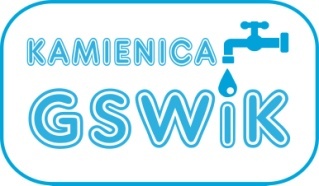  z siedzibą w Starej Kamienicy, ul. Rowerowa 1, 58-512 Stara Kamienicatel. 75 75 14 516, email: biuro@gswik-kamienica.pl    			                  Stara Kamienica, dnia ………………..……………ZLECENIEWnioskodawca: Imię i nazwisko - ……………………………………………………………………………………………………………………………..Adres zamieszkania - ……………………………………………………………………………………………………………………….Telefon kontaktowy - ………………………………………………………………..PESEL / NIP ……………………………………….Adres do korespondencjiImię i nazwisko - ………………………….………………………………………………………………………………………………….Adres zamieszkania - ………………………………………………………………………………………………………………………Lokalizacja obiektu:Miejscowość - ………………………………………………………………………………………………………………………………….……………………………………………………………………………………………………………………………………………………….Niniejszym zlecam Gminnemu Systemowi Wodociągów i Kanalizacji "Kamienica" Sp. z o.o. 
wykonanie ………………………………………………………………………………… według ustalonych stawek. 
Wstępny koszt wykonania w/w usługi wynosi ……………………………. netto / brutto.Rzeczywisty koszt wykonania usługi zostanie określony na podstawie kalkulacji powykonawczej.Zaliczka na wykonanie robót w kwocie ……………………………... zostanie wpłacona na konto 
GSWiK "Kamienica" Sp. z o.o.  		Upoważniam GSWiK "Kamienica" Sp. z o.o.  do wystawienia faktury VAT bez mojego podpisu.Po dokonaniu odbioru technicznego i podpisaniu protokołu odbioru zwracam się z prośbą o zawarcie/rozwiązanie umowy o zaopatrywanie w wodę i odprowadzanie ścieków*Oświadczenie:Oświadczam, że wyrażam zgodę na przetwarzanie moich danych osobowych w zakresie niezbędnym do realizacji niniejszego wniosku. 							 	             .............................................										                        podpis odbiorcyNiepotrzebne skreślićDot.: zlecenie wykonania robót